Свойства параллельных прямыхСвойства параллельных прямыхВариант 1Вариант 2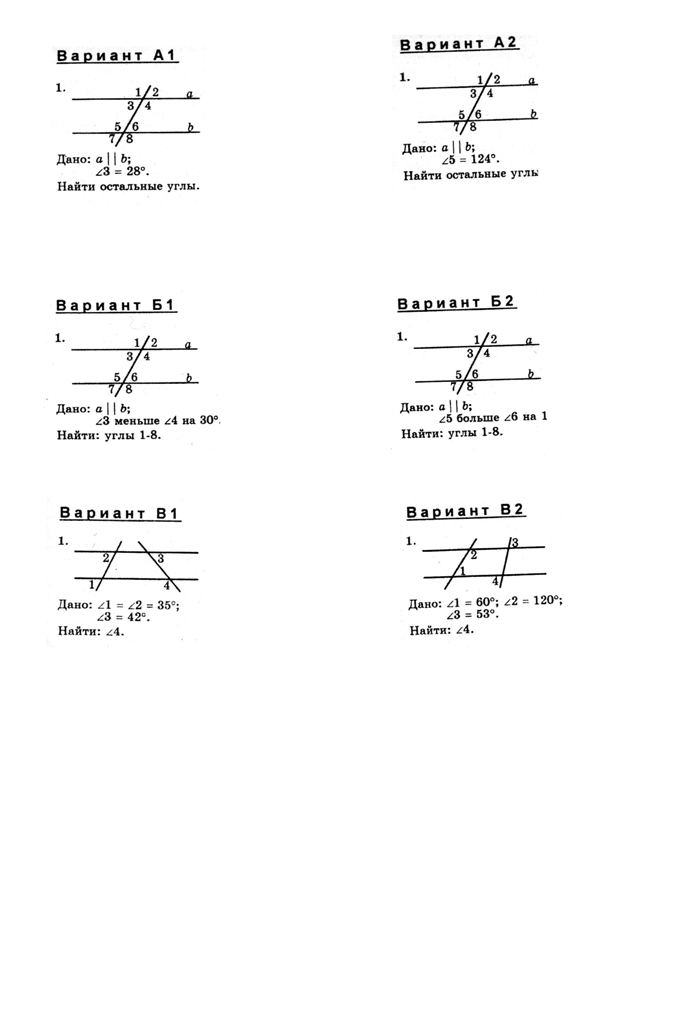 Свойства параллельных прямыхСвойства параллельных прямыхВариант 1Вариант 2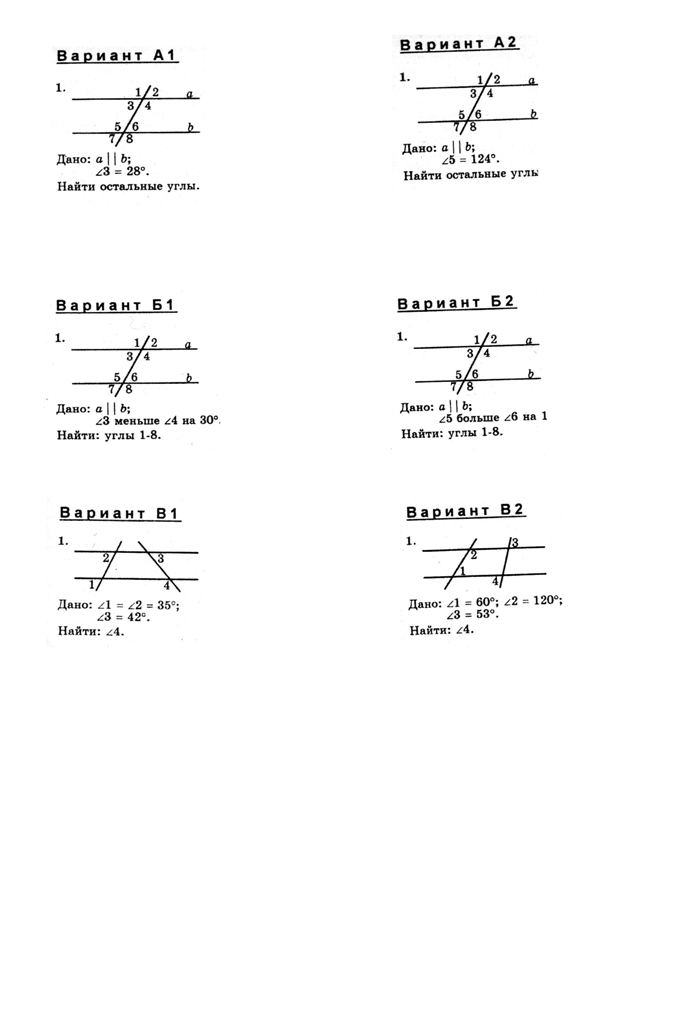 